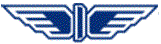 “БДЖ – ПЪТНИЧЕСКИ ПРЕВОЗИ” ЕООДцЕНТРАЛНО УПРАВЛЕНИЕул. “Иван Вазов” № 3, София 1080, България		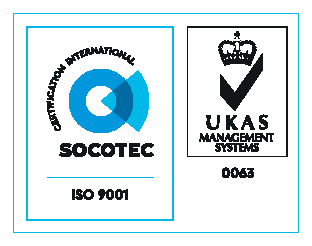 тел.: (+359 2) 9878869						bdz_passengers@bdz.bgwww.bdz.bgО Б Я В Л Е Н И Е„БДЖ – Пътнически превози” ЕООДоткрива търг с тайно наддаване за продажба на:38 (тридесет и осем)броя бракуванипътнически вагона, за междурелсие 1435 мм, в състоянието,в коетоса  и от мястото където се намират, без заделяне на части от тях,собственост на „БДЖ – Пътнически превози” ЕООД, описани пономернов Приложение № 1 към тръжнатадокументация, разделени в 38 лотаОписание на активите:38 (тридесет и осем)броя бракуванипътнически вагона, за междурелсие 1435 мм, в състоянието,в коетосаи от мястото където се намират, без заделяне на части от тях,собственост на „БДЖ – Пътнически превози” ЕООД, описани пономернов Приложение № 1 към тръжнатадокументаци, разделени в 38 лота.Начална тръжна цена и стъпка на наддаване:Началната тръжна цена и стъпката на наддаване, както следва:	Началната тръжна цена е в лева без ДДС, франко местонахождението на всеки един бракуван пътнически вагон.ДДС се начислява върху достигнатата на търга цена за съответния лот при спазване на разпоредбите на Закона за данък върху добавената стойност /ЗДДС/ и Правилника за прилагане на ЗДДС.Вид на търга:търг с тайно наддаване по реда на Правилника за реда за упражняване правата на държавата в търговските дружества с държавно участие в капиталаи при условията на „Вътрешни правила за сключване на сделки с движимо имущество, собственост на „Холдинг БДЖ” ЕАД/„БДЖ – Пътнически превози” ЕООД/ „БДЖ – Товарни превози” ЕООД” в сила от 18.01.2018 г. Заседанието по провеждането на търга с тайно наддаване е открито за всички кандидати, подали заявление за участие и допуснати до участие в търга от комисията, назначена за провеждането му. Присъствието на кандидатите, подали заявление за участие в търга е задължително.Начин на плащане: Всички дължими плащания по сключения договор и начина им на плащане са описани в проекта на договора към Тръжната документация.Търгът ще се проведе на 14.04.2020 г. от 10.00 часа в сградата на „БДЖ – Пътнически превози” ЕООД в град София, ул. „Иван Вазов” № 3. Регистрацията на участниците ще се извърши от тръжната комисия в обявения ден и час за откриване на търга.Тръжна документация се продава в срок до срокдо08.04.2020 г. (включително) срещуневъзвръщаема сумаот120,00 /сто и двадесет/лева с ДДС, внесенапоследнатабанковасметка:Банка „ЦКБ” АД гр. София, IBAN: BG 04 СЕСВ 9790 33G1 3736 03BIC: СЕСВВGSFТитуляр: „БДЖ – Пътнически превози” ЕООД	Фактура да се издава след проверка за наличие на внесената сума в указаната банкова сметка.	За участие в търга ще се допускат кандидати, закупили тръжна документация на името и за сметка на кандидата.	Тръжната документация ще се получава в стая 210 в сградата на „Холдинг БДЖ” ЕАД, намираща се на ул. „Иван Вазов” № 3, гр. София, след представяне на фактура за нейното закупуване.Тръжна документация може да се получава и по електронен път, като кандидатът заявяватоваобстоятелство чрез изпращанеимейл на jvasileva@bdz.bg на сканиранафактурата за закупена тръжна документация.Оглед на активите се извършва по местонахождението им, всеки работен денот 9.00до 16.00 ч., в срок до 09.04.2020 г. (включително), срещу представяне на документ за закупена тръжна документация, при спазване изискванията за безопасност и в присъствието на длъжностно лице.Депозитът за участие в търгае в размер на 50% от началната тръжна цена за съответния лоти трябва да бъде внесен по банков път, и при условията, указани в тръжната документация, в срок до 10.04.2020 г.(включително). Заявленията за участие в търга щесе приемат всеки работен ден до 16.00 часа на13.04.2020г.в деловодството на „БДЖ – Пътнически превози” ЕООД, град София, ул. „Иван Вазов” № 3, етаж 1. Повторен търг ще се проведе на 28.04.2020г. от10.00ч. в сградата на „БДЖ – Пътнически превози” ЕООД, адрес: гр. София, ул. „Иван Вазов” № 3, при което:тръжна документациящесе продава при условията на т. 6 от настоящото обявление, в срок до 22.04.2020г. (включително).оглед на активите се извършва при условията на т. 7 от настоящото обявление, с краен срок до 23.04.2020г.(включително).депозитът за участие в повторния търг,в размер на50% от началната тръжна ценаза съответния лот, следва да се внесе от кандидата при условията на т. 8 от настоящото обявление, в срок до 24.04.2020г. (включително).заявленията за участие ще се приемат всеки работен ден до 16.00 часа на 27.04.2020г.в деловодството на „БДЖ – Пътнически превози” ЕООД, град София, ул. „Иван Вазов” № 3, етаж 1.Изисквания към участниците: - Не се допускат до участие в търга еднолични търговци и юридически лица, намиращи се в производство за обявяване в несъстоятелност, както и лица, имащизадължениякъм„БДЖ – Пътническипревози” ЕООДи/или свързаните с негоюридически лица – „Холдинг БДЖ” ЕАД и/или „БДЖ – Товарнипревози” ЕООД, къмдататанаподаваненадокументитезаучастие. /Под „задължения” се разбират такива с настъпил падеж./- Заучастие в търгаседопускаткандидати, закупилитръжнадокументация, на свое име и за своя сметка, внесли в указания/теразмер/и и сроковедепозит/и и подализаявлениезаучастие, съгласноусловията, описани в Тръжнатадокументация.Допълнителна информация на телефон: 02/8 907 304Лот №Вагон №Начална тръжна цена в леваСтъпка за наддаване в лева15052297416303824,00191,2025052213302753824,00191,2035152194012103807,00190,3545152194019134069,00203,4555052201761584015,00200,7565052201761664015,00200,7575052201761824015,00200,7585052201766954015,00200,7595052201767604015,00200,75105052201768934015,00200,75115052201769014015,00200,75125052201769354015,00200,75135052201769764015,00200,75145052201770404015,00200,75155052201770994015,00200,75165052201772144015,00200,75175052201773474015,00200,75185052201773624015,00200,75195052201774044015,00200,75205052201774464015,00200,75215052201774534015,00200,75225152204726554097,00204,85235152204728874097,00204,85245152204747684097,00204,85255152204748754097,00204,85265152204748914097,00204,85275152204757164097,00204,85285152204760944097,00204,85295152204761284097,00204,85305152204774984097,00204,85315152204779364097,00204,85325152204780254097,00204,85335152204785124097,00204,85345152204785384097,00204,85355152204785954097,00204,85365152204786454097,00204,85375152204796014097,00204,85385152204798584097,00204,85